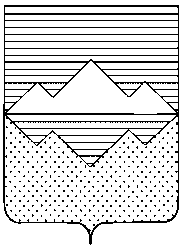 АДМИНИСТРАЦИЯСАТКИНСКОГО МУНИЦИПАЛЬНОГО РАЙОНАЧЕЛЯБИНСКОЙ ОБЛАСТИПОСТАНОВЛЕНИЕОт «__» июля 2014 года № ____________г. СаткаОб определении случаев осуществления банковского сопровождения контрактов, предметом которых являются поставки товаров, выполнение работ, оказание услуг для муниципальных нуждВ соответствии с Федеральным законом от 05.04.2013 №44-ФЗ «О контрактной системе в сфере закупок товаров, работ услуг для обеспечения государственных и муниципальных нужд», в целях обеспечения надлежащего уровня прозрачности закупок для муниципальных нужд муниципального образования «Саткинский муниципальный район», руководствуясь Уставом Саткинского муниципального района,ПОСТАНОВЛЯЮ:1. Определить, что обязательное осуществление банковского сопровождения контрактов, предметом являются поставки товаров, выполнение работ, оказание услуг для муниципальных нужд, осуществляется в следующих случаях:1) если начальная (максимальная) цена контракта, либо цена контракта, заключаемого с единственным поставщиком (подрядчиком, исполнителем), составляет не менее 50 млн. рублей;2) вне зависимости от начальной (максимальной) цены контракта, либо цены контракта, заключаемого с единственным поставщиком (подрядчиком, исполнителем), - по решению заказчика.2. Отделу организационной и контрольной работы Администрации Саткинского муниципального района (Корочкина Н.П.) разместить постановление на официальном сайте Администрации Саткинского муниципального района.3. Контроль исполнения настоящего постановления возложить на Управление материальных ресурсов Администрации Саткинского муниципального района (Матимух А.Н.).4. Настоящее постановление вступает в силу со дня его подписания и распространяется на правоотношения, возникшие с 01.07.2014.Глава Саткинского муниципального района                                                     А.А. Глазков